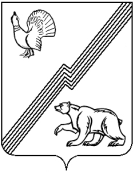 АДМИНИСТРАЦИЯ ГОРОДА ЮГОРСКАХанты-Мансийского автономного округа – Югры ПОСТАНОВЛЕНИЕот                                                                                                                                          №О внесении изменения в постановлениеадминистрации города Югорска от 29.12.2020 № 2020 «О Порядке оценкиналоговых расходов города Югорска»В соответствии с постановлением Правительства Российской Федерации от 22.06.2019  № 796 «Об общих требованиях к оценке налоговых расходов субъектов Российской Федерации и муниципальных образований»:Внести в приложение к постановлению администрации города Югорска от 29.12.2020 № 2020 «О Порядке оценки налоговых расходов города Югорска» изменение, изложив пункт 6 в следующей редакции:«6. Оценка эффективности налоговых расходов осуществляется в отношении налоговых льгот, пониженных ставок и иных преференций, установленных решениями Думы города Югорска о налогах и сборах.».2. Опубликовать постановление в официальном печатном издании города Югорска и разместить на официальном сайте органов местного самоуправления города Югорска.3. Настоящее постановление вступает в силу после его официального опубликования. 4. Контроль за выполнением постановления возложить на директора департамента финансов администрации города Югорска И.Ю. Мальцеву.Глава города Югорска                                                                                             А.В. БородкинПроект МНПА коррупциогенных факторов не содержитДиректор департамента экономического развития и проектного управления ________________________ И.В. ГрудцынаПояснительная запискак проекту постановления администрации города Югорска О внесении изменения в постановление администрации города Югорска от 29.12.2020 № 2020 «О Порядке оценки налоговых расходов города Югорска»Настоящий проект постановления администрации города Югорска разработан в соответствии с постановлением Правительства Российской Федерации от 22 июня 2019 года № 796 «Об общих требованиях к оценке налоговых расходов субъектов Российской Федерации и муниципальных образований».Настоящим проектом по рекомендации Управления государственной регистрации нормативных правовых актов Аппарата Губернатора Ханты-мансийского автономного округа – Югры уточнена формулировка пункта правового акта, определяющего объект оценки эффективности налоговых расходов. Проект муниципального нормативного правового акта не затрагивает интересы предпринимательского сообщества и субъектов инвестиционной деятельности, таким образом, не является предметной областью оценки регулирующего воздействия.Директор департаментаэкономического развития и проектной деятельности                        И.В. Грудцына